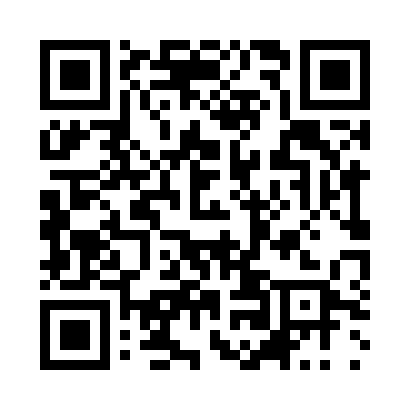 Prayer times for Khrabrino, BulgariaMon 1 Apr 2024 - Tue 30 Apr 2024High Latitude Method: Angle Based RulePrayer Calculation Method: Muslim World LeagueAsar Calculation Method: HanafiPrayer times provided by https://www.salahtimes.comDateDayFajrSunriseDhuhrAsrMaghribIsha1Mon5:277:041:255:557:479:182Tue5:257:021:255:567:489:193Wed5:237:001:255:567:509:214Thu5:216:591:245:577:519:225Fri5:206:571:245:587:529:236Sat5:186:551:245:597:539:257Sun5:166:531:235:597:549:268Mon5:146:521:236:007:559:289Tue5:126:501:236:017:569:2910Wed5:106:491:236:017:579:3011Thu5:086:471:226:027:589:3212Fri5:066:451:226:038:009:3313Sat5:046:441:226:048:019:3514Sun5:026:421:226:048:029:3615Mon5:006:401:216:058:039:3816Tue4:586:391:216:068:049:3917Wed4:566:371:216:068:059:4118Thu4:546:361:216:078:069:4219Fri4:526:341:206:088:079:4420Sat4:506:331:206:088:089:4521Sun4:486:311:206:098:109:4722Mon4:466:301:206:108:119:4823Tue4:446:281:206:108:129:5024Wed4:426:271:196:118:139:5125Thu4:406:251:196:128:149:5326Fri4:386:241:196:128:159:5527Sat4:366:221:196:138:169:5628Sun4:346:211:196:148:179:5829Mon4:326:201:196:148:189:5930Tue4:306:181:196:158:2010:01